Publicado en Bilbao el 11/01/2022 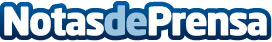 En Talio creen en el crecimiento a través de la mejora continua y el desarrollo de la sociedad El propósito de Talio para el 2022, es seguir  impulsando el avance colectivo para la mejora de la sociedadDatos de contacto:Raquel Herrero946519990Nota de prensa publicada en: https://www.notasdeprensa.es/en-talio-creen-en-el-crecimiento-a-traves-de Categorias: Internacional Nacional Solidaridad y cooperación Recursos humanos http://www.notasdeprensa.es